ПРОЄКТ № 1557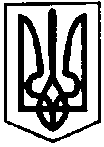 ПЕРВОЗВАНІВСЬКА СІЛЬСЬКА РАДАКРОПИВНИЦЬКОГО РАЙОНУ  КІРОВОГРАДСЬКОЇ ОБЛАСТІ___________ СЕСІЯ ВОСЬМОГО  СКЛИКАННЯРІШЕННЯвід  «__» __________ 20__ року                                                                              №с. ПервозванівкаПро затвердження проекту землеустрою щодо відведення земельної ділянки в оренду терміном на 15 (п’ятнадцять) років ТОВ «Агрофірма Гаївське»Керуючись ст. ст. 12, 22, 122, 125, 126, 186 Земельного Кодексу України, ст. ст. 19, 30, 50 Закону України «Про землеустрій», ст. 26, Закону України «Про місцеве самоврядування в Україні», Закону України «Про державну реєстрацію речових прав на нерухоме майно та їх обтяжень», та рішення Кіровоградського окружного адміністративного суду від 28.02.2021 року, справа № 340/5884/20, враховуючи рішення № 1208 від 26.11.2021 року, розглянувши акт обстеження земельної ділянки від 02.02.2022 року, та розглянувши заяву ТОВ «Агрофірма Гаївське» в особі директора Рибінського Володимира Йосиповича, сільська радаВИРІШИЛА:1. Затвердити проект землеустрою щодо відведення земельної ділянки в оренду терміном на 15 (п’ятнадцять) років ТОВ «Агрофірма Гаївське» загальною площею 16,1184 га в тому числі по угіддях: 16,1184 га для ведення товарного сільськогосподарського виробництва (код КВПЦЗД – 01.01), за рахунок сформованої земельної ділянки кадастровий номер 3522582400:51:000:0122, із земель сільськогосподарського призначення за адресою: с. Гаївка вул. Академіка Доленка 34-а Кропивницького району Кіровоградська область.2. Передати ТОВ «Агрофірма Гаївське» в оренду терміном на 15 (п’ятнадцять) років земельну ділянку загальною площею 16,1184 га в тому числі по угіддях: 16,1184 га для ведення товарного сільськогосподарського виробництва (код КВПЦЗД – 01.01), за рахунок сформованої земельної ділянки кадастровий номер 3522582400:51:000:0122, із земель сільськогосподарського призначення за адресою: с. Гаївка вул. Академіка Доленка 34-а Кропивницького району Кіровоградська область.3. Визначити розмір орендної плати на рівні 10 (десять) % (відсотків) від нормативної грошової оцінки земельної ділянки в рік.4. Доручити сільському голові Первозванівської сільської ради Мудрак Прасковії Петрівні підписати договір оренди земельної ділянки відповідно до пункту 2 цього рішення.5. ТОВ «Агрофірма Гаївське» після проведення державної реєстрації права оренди у порядку встановленому чинним законодавством України, надати один примірник договору до Первозванівської сільської ради.6. Відділу земельних відносин та комунальної власності Первозванівської сільської ради внести відповідні дані до земельно-кадастрової документації по зазначеній земельній ділянці.7. Контроль за виконанням рішення покласти на постійну комісію з питань бюджету, фінансів, соціально-економічного розвитку, інвестиційної політики, законності, діяльності ради, депутатської етики, регуляторної політики, регламенту, регулювання земельних відносин, містобудування, комунальної власності, промисловості, будівництва, транспорту, енергетики, зв’язку, сфери послуг та житлово-комунального господарства.Сільський голова							Прасковія МУДРАКПРОЄКТ № 1558ПЕРВОЗВАНІВСЬКА СІЛЬСЬКА РАДАКРОПИВНИЦЬКОГО РАЙОНУ  КІРОВОГРАДСЬКОЇ ОБЛАСТІ___________ СЕСІЯ ВОСЬМОГО  СКЛИКАННЯРІШЕННЯвід  «__» __________ 20__ року                                                                              №с. ПервозванівкаПро затвердження проекту землеустрою щодо відведення земельної ділянки в оренду терміном на 15 (п’ятнадцять) років ТОВ «Агрофірма Гаївське»Керуючись ст. ст. 12, 22, 122, 125, 126, 186 Земельного Кодексу України, ст. ст. 19, 30, 50 Закону України «Про землеустрій», ст. 26, Закону України «Про місцеве самоврядування в Україні», Закону України «Про державну реєстрацію речових прав на нерухоме майно та їх обтяжень», та рішення Кіровоградського окружного адміністративного суду від 28.02.2021 року, справа № 340/5884/20, враховуючи рішення № 1209 від 26.11.2021 року, розглянувши акт обстеження земельної ділянки від 02.02.2022 року, та розглянувши заяву ТОВ «Агрофірма Гаївське» в особі директора Рибінського Володимира Йосиповича, сільська радаВИРІШИЛА:1. Затвердити проект землеустрою щодо відведення земельної ділянки в оренду терміном на 15 (п’ятнадцять) років ТОВ «Агрофірма Гаївське» загальною площею 2,2949 га в тому числі по угіддях: 2,2949 га для ведення товарного сільськогосподарського виробництва (код КВПЦЗД – 01.01), за рахунок сформованої земельної ділянки кадастровий номер 3522582400:02:000:2339, із земель сільськогосподарського призначення за адресою: с. Гаївка вул. Академіка Доленка 34-б Кропивницького району Кіровоградська область.2. Передати ТОВ «Агрофірма Гаївське» в оренду терміном на 15 (п’ятнадцять) років земельну ділянку загальною площею 2,2949 га в тому числі по угіддях: 2,2949 га для ведення товарного сільськогосподарського виробництва (код КВПЦЗД – 01.01), за рахунок сформованої земельної ділянки кадастровий номер 3522582400:02:000:2339, із земель сільськогосподарського призначення за адресою: с. Гаївка вул. Академіка Доленка 34-б Кропивницького району Кіровоградська область.3. Визначити розмір орендної плати на рівні 10 (десять) % (відсотків) від нормативної грошової оцінки земельної ділянки в рік.4. Доручити сільському голові Первозванівської сільської ради Мудрак Прасковії Петрівні підписати договір оренди земельної ділянки відповідно до пункту 2 цього рішення.5. ТОВ «Агрофірма Гаївське» після проведення державної реєстрації права оренди у порядку встановленому чинним законодавством України, надати один примірник договору до Первозванівської сільської ради.6. Відділу земельних відносин та комунальної власності Первозванівської сільської ради внести відповідні дані до земельно-кадастрової документації по зазначеній земельній ділянці.7. Контроль за виконанням рішення покласти на постійну комісію з питань бюджету, фінансів, соціально-економічного розвитку, інвестиційної політики, законності, діяльності ради, депутатської етики, регуляторної політики, регламенту, регулювання земельних відносин, містобудування, комунальної власності, промисловості, будівництва, транспорту, енергетики, зв’язку, сфери послуг та житлово-комунального господарства.Сільський голова							Прасковія МУДРАК